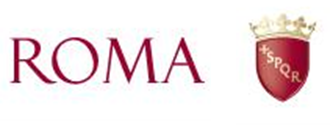 Allegato BTabella di Sintesi del Modello Organizzativo, a.e.s. 2023/24Pianificazione oraria settimanale per sezioni (Indicare orario di entrata e di uscita di ciascuna educatrice/insegnante)MUNICIPIO …… NIDO/SCUOLA DELL’INFANZIA……………………………………………………………………………                                                                                                             EQSES/FSES                                                                                                                        ____________________________SezioniNominativo educatrice/insegnanteNominativo educatrice/insegnanteOrario settimanaleOrario settimanaleOrario settimanaleOrario settimanaleOrario settimanaleTotale ore settimanalisezioneinclusionelunedìmartedìmercoledìgiovedìvenerdìn. bambini ……………….n. bambini ……………….n. bambini ……………….n. bambini ……………….n. bambini ……………….sezioneinclusionelunedìmartedìmercoledìgiovedìvenerdìn. bambini …………………n. bambini …………………n. bambini …………………n. bambini …………………n. bambini …………………sezioneinclusionelunedìmartedìmercoledìgiovedìvenerdìn. bambini …………………..n. bambini …………………..n. bambini …………………..n. bambini …………………..n. bambini …………………..sezioneinclusionelunedìmartedìmercoledìgiovedìvenerdìn. bambini …………………n. bambini …………………n. bambini …………………n. bambini …………………n. bambini …………………sezioneinclusionelunedìmartedìmercoledìgiovedìvenerdìn. bambini …………………n. bambini …………………n. bambini …………………n. bambini …………………n. bambini …………………Insegnante di religione (Scuole infanzia)Insegnante di religione (Scuole infanzia)Insegnante di religione (Scuole infanzia)lunedìmartedìmercoledìgiovedìvenerdì